Rebecca Istre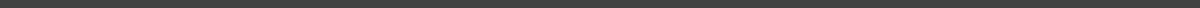 SKILLSI have worked in the food industry for a long time, therefore have the skills of multitasking, good customer service, and long-lasting energy. I also have beginner skills in American Sign Language and French.EXPERIENCESonic, McWhirt Loop — CarhopMarch 2018 - PRESENTAssists in carrying out orders and delivering them to the customers.Ensures a clean environment for customers and employees.Bojangles’, Bojangles’ Way — CashierJune 2017 - March 2018Carries out a clean work environment.Assists in preparation of orders and offer quality care of customers.EDUCATIONLongwood UniversityAugust 2018 - PresentCurrently attending to graduate with a Bachelor of Arts in History, with a concentration in Secondary Education.Richard Bland College of William and MarySeptember 2017 - June 2018Took two courses while attending Mountainview High School, both Dual-Enrollment courses. These courses were a college level English course, and the other was a Teacher Preparation course.Germanna Community CollegeSeptember 2016 - June 2017Took a Dual-Enrollment course of Pre-Calculus while attending Riverbend High School.AWARDSWas selected to attend the Cormiers Honors College of Longwood University.Obtained a position on the Dean’s List for Spring Semester of 2019.